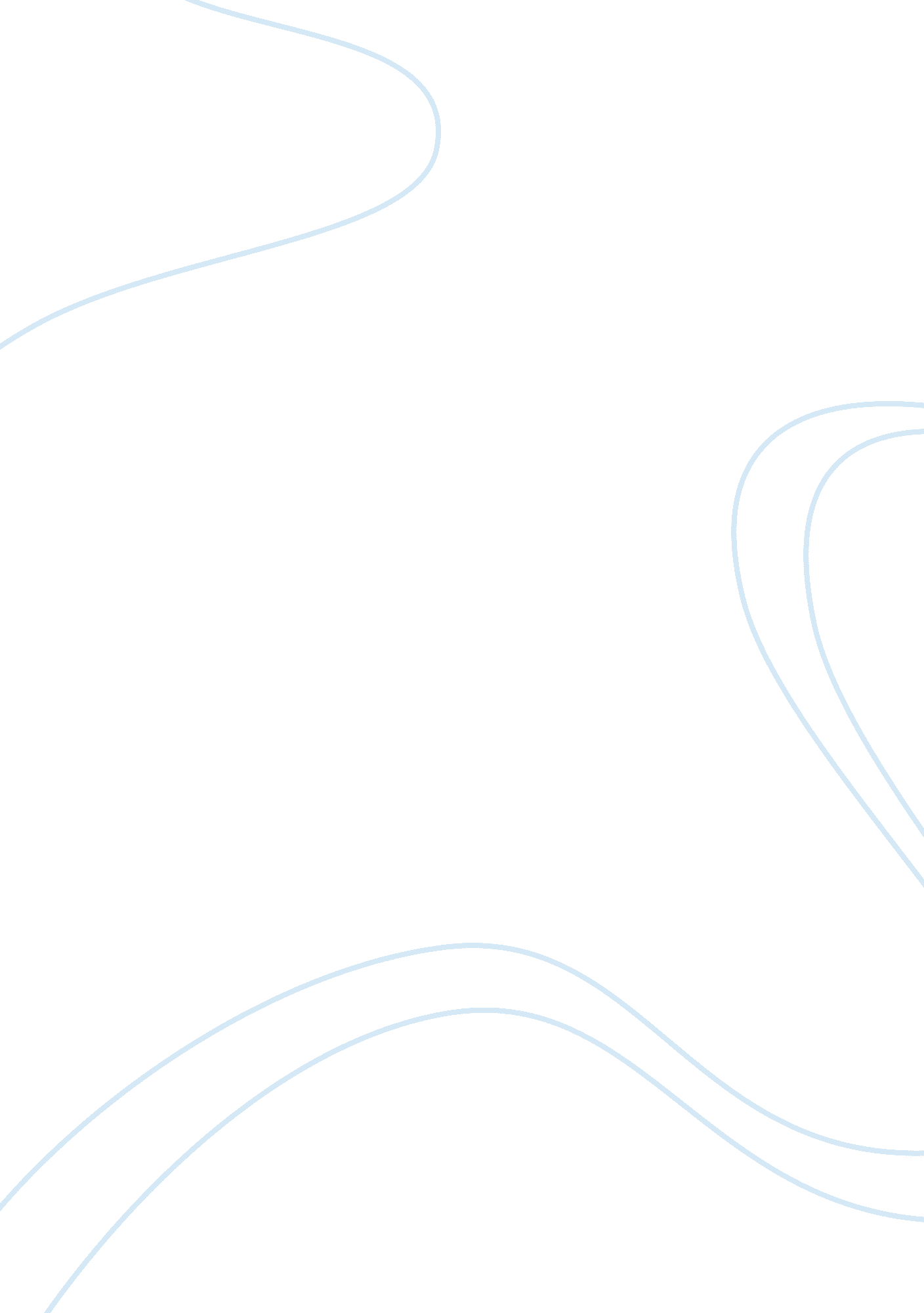 Wearing army uniform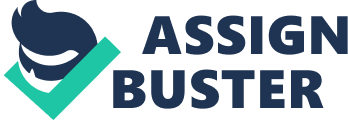 For regular everyday wear regardless of what uniform a female is in, there are still a few rules that are the same all across. One of them is that females should make sure that their hair is neatly put up without any straggles of hair sticking out. If they have short hair, they must make sure that the bottom part of their hair cannot touch the bottom part of the collar. When using pins and hair bands, or any item that is needed to put a females’ hair in order, you must take in consideration its appearance as well. You must make sure that it is not any other color but black or brown and it does not have any adornments. Other requirements are that if a female wants to put on make-up, it must be in good taste. In other words, don’t wear fire engine red lipstick or hot pink eye shadow. One of the most important parts of the military uniform, especially for females is the wear of fake nails. It is not only prohibited in AR 670-1, but it is also a risk hazard to patients as we do patient care. In the hospital, our duty uniform is our scrubs. Soldiers may wear a wristwatch, a wrist identification bracelet, and a total of two rings when in uniform. Any jewelry worn must be conservative and in good taste. Only one item may be worn on each wrist. Other than the above jewelry (and some religious exceptions), no other jewelry shall be exposed while wearing the uniform other than a conservative tie tack or tie clasp with the four-in-hand necktie. Females are permitted to wear earrings that conform to the following standards while in uniform. Earrings must be screw-on, clip-on, or post-type earrings in gold, silver, white pearl, or diamond. They must be a quarter of an inch or smaller, unadorned, spherical, and fit snugly against the ear. Earrings can only be worn as a matching pair and only one earring per earlobe. Earrings are not permitted with any class C uniform (such as BDU, hospital duty, food service, physical fitness). What is not in Army Regulations is the wear of scrubs as a hospital uniform. There is an Army Hospital uniform and it is white and it is usually used by medics and lpns. There is no regulation that covers how to wear scrubs appropriately and the only way to find that is our SOP to which the standards are from AORN; hence there is speculation that this could be called a uniform as it is not covered by Army Regulation 670-1. One of the most important uniforms to take note of is our Army Service Uniforms because we hardly use except for on occassions, such as going to the boards or pay day activities. The Army Service Uniform includes a coat and low waist trousers for male soldiers; and a new coat, slacks and skirt for female soldiers. The fabric for the ASU is heavier and more wrinkle resistant than previously manufactured uniforms and will consist of 55% wool and 45% polyester material. The ASU coat will have a tailored, athletic cut to improve uniform fit and appearance; hence the reason why my shoulders can barely fit into my ASUs. The ASU includes a new improved heavier and wrinkle resistant short and long-sleeved white shirt with permanent military creases and shoulder loops. The females must make sure that the gig line is straight from the neck on the white shirt aligning straight with the blue jacket as well as the zipper on the pants. This I learned the hard way when I went to the board. I also learned that my measurements for ? inch is slightly off, therefore you must make sure that another person checks your uniform preferably a same sex non-commissioned officer since they are suppose to help you and teach you how to put them on. The army encourages soldiers and leaders who own the current Army Blue Uniform to wear it, when appropriate, as their Dress, Class “ A”, or Class “ B” Uniform. The fielding of the new uniform policy establishes a Class “ B” Uniform category for the current Army Blue Uniform as part of its bridging strategy. The Class “ B” Uniform category defines those ASU items worn without the service coat. As far as soldiers wearing class “ B” uniforms in the hospitals they must make sure that they have rank on the collar, name plate and the regimental unit insignia. I’m not sure about how to wear the hospital badge on that since it doesn’t go into detail about it in the Army Regulations. As far as the wear of Army Combat Uniforms are concerned, there have been many changes as of 2012. One of the most significant ones are the ones about being able to sew on name tags, rank, U. S. Army tag, etc. The only two that are prohibited at this point to be sewed on are the U. S. flag and the unit badges. Army Combat Uniforms can also be ironed as it was initially prohibited. Army Combat Uniforms are not meant for long time use, and its durability use is technically only for six months. I remember buying all new uniforms for Warrior Leadership Course, and it cost me about $300. In six weeks all four pairs were beyond dirty because of the Hawaii red dirt, and I had to replace them at no cost to myself because it is really not that durable and I didn’t purposely get them dirty. As best one could, you must always make sure that your uniform looks right and up to par with Army Regulation because we are representing the United States Army. I know that I cannot step outside this hospital without checking to make sure that my boot straps have come undone, make sure that my hair has no strands sticking out, make sure that my black masscara is not running on my face, and make sure that all of my velcro badges are all in appropriate areas. 